					     فرم شماره 2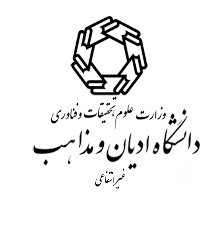 نحوه بررسی سوابق علمی و مصاحبه (مرحله دوم) آزمون دکتری (Ph.D.)دانشکده:		              			   رشته: نام:  		    نام خانوادگي:  				ش ش:			ت ت:		 محل صدور :  الف) امتیاز پژوهشی:جدول 1 – نحوه محاسبه امتیازات پژوهشی ( حداکثر 12 امتیاز)ب) امتیاز آموزشی:جدول 2 – نحوه محاسبه امتیازات آموزشی ( حداکثر 8 امتیاز)ج) امتیاز مصاحبه:جدول 3 – امتیاز آزمون یا مصاحبه پذیرفته شدگان مرحله دوم آزمون دکتری (Ph.D.) – حداکثر 30 امتیازد) امتیاز مدرک زبان:جدول 4 – هم‌ترازی نمرات آزمون‌های ملی و بین المللی زبان انگلیسینام و نام خانوادگي و امضاء اساتيد مصاحبه کننده:    جناب آقاي/خانم                         		         جناب آقاي/خانم             	       	            جناب آقاي/خانم           ناظر آموزش: جناب آقاي 										؟؟/04/1401 ردیفنوع فعالیتحداکثر امتیازنحوه ارزیابیامتیاز مکتسبهمقالات علمی پژوهشی (داخلی یاخارجی )برگزیدگی در جشنواره‌های علمی معتبر و شرکت در کارگاه‌های تخصصی-  هر مقاله تا 3 امتیاز مطابق آیین نامه ارتقا- برگزیدگی داخلی تا 2 و خارجی تا 3 امتیازمقالات علمی- ترویجی مرتبط با رشته تحصیلیهر مقاله  1 امتیاز مطابق آیین نامه ارتقامقالات چاپ شده در کنفرانس‌های معتبر (داخلی یاخارجی)خارجی و داخلی 1 امتیازسوابق تدریسکارشناسی‌ارشد و یا سطح سه حوزه تا 2 و کارشناسی و یا سطح یک و دو حوزوی 1 امتیازتألیف یا ترجمه کتاب مرتبط با رشته تحصیلی تا 2 و غیرمرتبط تا 1 امتیازکیفیت پایان نامه کارشناسی ارشدعالی و بسیار خوب تا 2 خوب  1  امتیازجمع12ردیفردیفنوع فعالیتحداکثر امتیازحداکثر امتیازنحوه ارزیابینحوه ارزیابیامتیاز مکتسبهامتیاز مکتسبهمعدل و کیفیت دانشگاه محل تحصیل دوره کارشناسیطبق نظر کمیته مصاحبه کنندهطبق نظر کمیته مصاحبه کنندهمعدل و کیفیت دانشگاه محل تحصیل دوره کارشناسی ارشد ناپیوستهطبق نظر کمیته مصاحبه کنندهطبق نظر کمیته مصاحبه کنندهطول مدت تحصیل در دوره کارشناسیطول مدت مجاز 8 نیم‌سالطول مدت مجاز 8 نیم‌سالطول مدت تحصیل در دوره کارشناسی ارشد ناپیوستهطول مدت مجاز 5 نیم‌سالطول مدت مجاز 5 نیم‌سالارتباط رشته تحصیلیطبق نظر کمیته مصاحبه کنندهطبق نظر کمیته مصاحبه کنندهمدرک زبان معتبرطبق جدول شماره 4 یا نظر کمیته مصاحبه کنندهطبق جدول شماره 4 یا نظر کمیته مصاحبه کنندهجمعجمعجمع88ردیفموارد مصاحبهحداکثر امتیازامتیاز مکتسبهتوضيحاتآشنایی با معارف اسلامي (قرآن – حديث- کلام و...)5آشنایی با دروس تخصصي رشته10انگيزه و اشتياق3اساتيد توصيه کننده2حفظ ظواهر اسلامی و عرفی2پایبندی به ارزشهای انقلاب5سایر موارد3جمع جمع 30MSRT(MCHE)IELTSEquivalentTOEFL(IBT)TOEFL(CBT)TOEFL (PBT) +TOLIMOامتیاز تخصصی100-957.5 تا 9120 ـ 113300 ـ 263680 ـ 62589071002506008856.590 ـ 91232575780680 ـ 792135506755.570 ـ 69196525570560 ـ 561735004654.550 ـ 49152475355440 ـ 391334502453.530 ـ 391134251